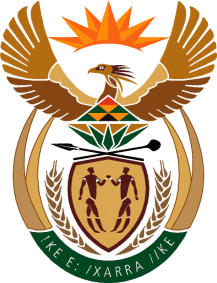 MINISTRY: PUBLIC SERVICE AND ADMINISTRATIONREPUBLIC OF SOUTH AFRICANATIONAL ASSEMBLYQUESTION FOR WRITTEN REPLY DATE:		21 MAY 2021QUESTION NO.: 	1372		Ms R N Komane (EFF) to ask the Minister of Public Service and Administration:(a) What is the total Rand value of monies recovered by his department from officials doing business with the State and (b) which departments has he found to be implicated in the specified matter?								NW1565EREPLY:No monies were recovered by the Department of Public Service and Administration (DPSA), as no individual within this department were found guilty of conducting business with the State.  The DPSA established a Memorandum of Understanding with the South African Police Service (SAPS), National Prosecuting Authority and Department of Justice and Constitutional Development to assist departments with investigating those cases where public service employees were identified by the DPSA to be possibly conducting business with the State.  The SAPS investigations into the criminal cases referred by departments are not finalised yet, and as such no monies could be recouped.By April 2021, the DPSA identified the following departments as possibly having employees conducting business with the State, and they were requested to investigate the allegations, to proceed with disciplinary action and to open criminal cases against employees found to be guilty:End National/Provincial departmentNational/Provincial departmentProvincialAgriculture, Land Reform and RuralDevelopmentProvincialCorrectional ServicesProvincialHigher Education and TrainingProvincialJustice and Constitutional DevelopmentProvincialScience and InnovationProvincialSocial DevelopmentProvincialTrade, Industry and CompetitionEastern Cape Cooperative Governance and Traditional AffairsEastern Cape Office of the PremierEastern Cape Provincial TreasuryFree StateSocial DevelopmentGauteng EducationGauteng HealthKwaZulu-Natal  Cooperative Governance and Traditional AffairsKwaZulu-Natal  EducationKwaZulu-Natal  HealthKwaZulu-Natal  TransportMpumalangaCulture, Sport and RecreationMpumalangaHealthMpumalangaPublic Works, Roads and TransportNorth West EducationNorth West HealthNorthern CapeAgriculture, Environmental Affairs, RuralNorthern CapeDevelopment and Land ReformNorthern CapeEconomic Development and TourismNorthern CapeEducationNorthern CapeHealthNorthern CapeRoads and Public WorksWestern CapeHealth